Formateur/consultant en sécurité routière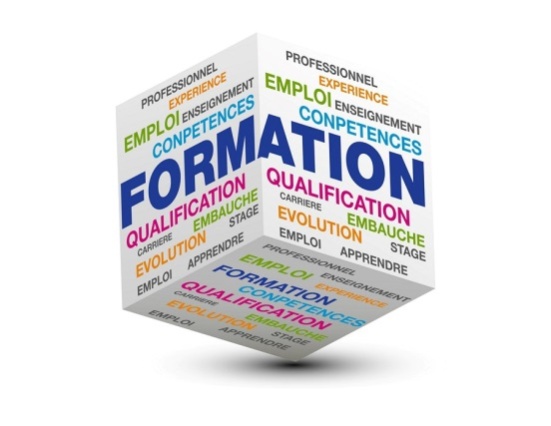 Frédéric BARTHELAT29, rue des Saints Paul  03110  BROUT VERNET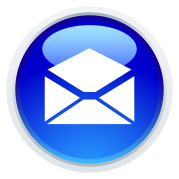 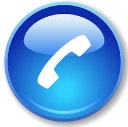 Siret : 32363751200043     N° d’activité :84 030367903    N° Dd 0071843Préparation au concours pour le recrutement des Inspecteurs du Permis de Conduire et de la Sécurité Routière session 2021/2022Bon de commande Pack » se préparer seul »                         Nom : ………………………………………………………………………Prénom :………………………………………………………………….Adresse postale : ………………………………………………………………………………………………………………………………………CP/Ville :…………………………………………………………………Tél :…………………………………………………………………………Email :…………………………………………………………………….                  Je joins à ma commande :Un règlement de : 100,00 €  port 5,00 € compris       . Règlement par chèque       . Réglement paypalChèque libellé à Mr. BARTHELATA :			le :Signature